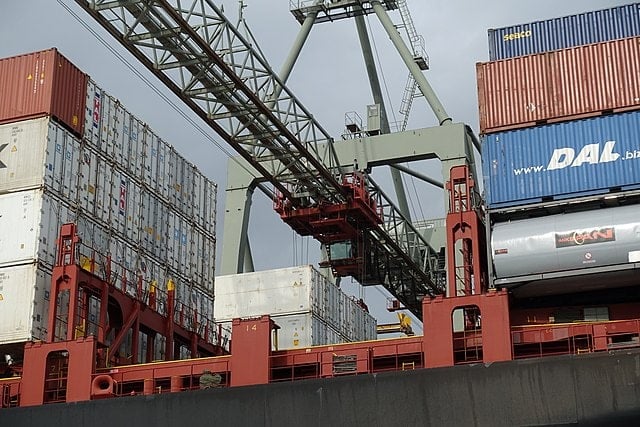 Table of ContentsContentsTraining ParametersProgram OverviewThis section summarizes the end objectives of the program along with its duration.Training OutcomesAt the end of the program, the learner will be able to: Describe the basic structure and function of the supply chain.Detail the various functions of a Container inspection, repair and maintenance supervisor.Detail the steps involved in checking the quality of the containers.Detail the steps to be followed for repair estimation and approvals.Detail the steps to be followed for checking the quality of Container repairs.Explain the concepts of integrity, ethicsDetail the various regulatory requirements related to logistics industryDescribe health, safety, and security procedures in warehouseDemonstrate the inspection procedure to ensure appropriate and safe conditions of activity area and equipmentIllustrate the standard protocol to be followed during emergency situations, accidents and breach of safetyDetail the steps involved in effective resource allocation and yard operations managementDetail the steps to be followed for effective shipment trackingDetail the steps to be followed for optimum container utilization as per SOPCompulsory ModulesThe table lists the modules, their duration, and their mode of delivery.Optional Modules  The table lists the option modules, their duration and mode of delivery.Option 1: Yard ManagementOption 2: Shipment Tracking and ERPOption 3: Optimal Container UtilizationModule DetailsModule 1: Introduction to Container repair and maintenance supervisorMapped to Bridge ModuleTerminal Outcomes: Describe the basic structure and function of the supply chain.Detail the various functions of a Container inspection, repair and maintenance supervisor.Module 2: Inspection of ContainersMapped to LSC/N0421, v1.0Terminal Outcomes: Detail the steps involved in checking the quality of the containers. Module 3: Repair Estimates and ApprovalsMapped to LSC/N0423, v1.0Terminal Outcomes: Detail the steps to be followed for repair estimation and approvals. Module 4: Quality of Container repairsMapped to LSC/N0422, v1.0Terminal Outcomes: Detail the steps to be followed for checking the quality of Container repairs. Module 5: Guidelines on integrity and ethicsMapped to LSC/N9904, v1.0Terminal Outcomes: Explain the concepts of integrity, ethicsDetail the various regulatory requirements related to logistics industryModule 6: Compliance with health, safety and security normsMapped to LSC/N9905, v1.0Terminal Outcomes: Describe health, safety, and security procedures in warehouseDemonstrate the inspection procedure to ensure appropriate and safe conditions of activity area and equipmentIllustrate the standard protocol to be followed during emergency situations, accidents and breach of safetyModule 7: Resource Allocation and Yard Operations ManagementMapped to LSC/N3501, v1.0Terminal Outcomes: Detail the steps involved in effective resource allocation and yard operations managementModule 8: Shipment Tracking SystemMapped to LSC/N3507, V1.0Terminal Outcomes: Detail the steps to be followed for effective shipment trackingModule 9: Container Utilization PlanningMapped to LSC/N3509, V1.0Terminal Outcomes: Detail the steps to be followed for optimum container utilization as per SOPModule 10: Employability SkillsMapped to DGT/VSQ/N0102, v1.0Terminal Outcomes: Discuss the Employability Skills required for jobs in various industriesExplain the constitutional values, including civic rights and duties, citizenship, responsibility towards society and personal values and ethics such as honesty, integrity, caring and respecting others that are required to become a responsible citizenDiscuss how to identify opportunities for potential business, sources of funding and associated financial and legal risks with its mitigation planAnnexureTrainer RequirementsAssessor RequirementsAssessment StrategyThe emphasis is on ‘learning-by-doing' and practical demonstration of skills and knowledge based on the performance criteria. Accordingly, assessment criteria for each job role is set and made available in qualification pack.The assessment papers for both theory and practical would be developed by Subject Matter Experts (SME) hired by Logistics Sector Skill Council or with the LSC accredited Assessment Agency as per the assessment criteria mentioned in the Qualification Pack. The assessments papers would also be checked for the various outcome-based parameters such as quality, time taken, precision, tools & equipment requirement etc.Each NOS in the Qualification Pack (QP) is assigned a relative weightage for assessment based on the criticality of the NOS. Therein each Element/Performance Criteria in the NOS is assigned marks on relative importance, criticality of function and training infrastructure.The following tools would be used for final assessment:Practical Assessment: This comprises of a creation of mock environment in the skill lab which is equipped with all equipment required for the qualification pack.Candidate's soft skills, communication, aptitude, safety consciousness, quality consciousness etc. is ascertained by observation and marked in observation checklist. The outcome is measured against the specified dimensions and standards to gauge the level of their skill achievements.Viva/Structured Interview: This tool is used to assess the conceptual understanding and the behavioral aspects with regard to the job role and the specific task at hand. It also includes questions on safety, quality, environment, and equipment etc.On-Job Training: OJT would be evaluated based on standard log book capturing departments worked on, key observations of learner, feedback and remarks of supervisor or mentor.Written Test: Question paper consisting of 100 MCQs (Hard:40, Medium:30 and Easy: 30) with questions from each element of each NOS. The written assessment paper is comprised of following types of questions:True / False StatementsMultiple Choice QuestionsMatching Type QuestionsFill in the blanksScenario based QuestionsIdentification QuestionsQA Regarding Assessors:Assessors are selected as per the “eligibility criteria” laid down by LSC for assessing each job role. The assessors selected by Assessment Agencies are scrutinized and made to undergo training and introduction to LSC Assessment Framework, competency based assessments, assessors guide etc. LSC conducts “Training of Assessors” program from time to time for each job role and sensitize assessors regarding assessment process and strategy which is outlined on following mandatory parameters:Guidance regarding NSQFQualification Pack StructureGuidance for the assessor to conduct theory, practical and viva assessmentsGuidance for trainees to be given by assessor before the start of the assessments.Guidance on assessments process, practical brief with steps of operations practical observation checklist and mark sheetViva guidance for uniformity and consistency across the batch.Mock assessmentsSample question paper and practical demonstrationReferencesGlossaryAcronyms and AbbreviationsModel Curriculum QP Name: Container repair and maintenance supervisor(Options – Yard Management/ Shipment Tracking and ERP/ Optimal Container Utilization)QP Code: LSC/Q0404QP Version: 1.0 NSQF Level: 5Model Curriculum Version: 1.0 Logistics Sector Skill Council|| No. 480 A, 7th floor Khivraj Complex 2,Anna Salai, Nandanam, Chennai – 600 035Sector LogisticsSub-Sector
 Port TerminalsOccupation
 Engineering/Maintenance, Port Operations CoordinationCountry
 IndiaNSQF Level
 5Aligned to NCO/ISCO/ISIC Code
 NCO-2015/3115,2141 and ISCO-08/3115,2141Minimum Educational Qualiﬁcation and Experience 
 Completed 2nd year of UG OR Completed 2nd year Diploma in Mechanical / Electrical engineering (after 12th)OR Pursuing 2nd year of UG and continuous education in Mechanical / Electrical engineeringOR 12th Grade pass + 2 year experience in handling container repair.Pre-Requisite License or Training 
 NAMinimum Job Entry Age
 21 YearsLast Reviewed On 
 31-08-2023Next Review Date
 31-08-2026NSQC Approval Date
 31-08-2023QP Version 
 1.0Model Curriculum Creation Date
17-04-2023Model Curriculum Valid Up to Date
31-08-2026Model Curriculum Version 
1.0Minimum Duration of the Course
540Maximum Duration of the Course
720NOS and Module DetailsTheoryDurationPracticalDurationOn-the-Job Training Duration (Mandatory)On-the-Job Training Duration (Recommended)Total DurationBridge Module204060Module 1: Introduction 204060LSC/N0421Inspection of ContainersNOS Version 1.0NSQF Level 530501090Module 2: Inspection of Containers30501090LSC/N0423Repair Estimates and ApprovalsNOS Version 1.0NSQF Level 530501090Module 3:  Repair Estimates and Approvals30501090LSC/N0422Quality of Container Repairs NOS Version 1.0NSQF Level 530501090Module 4: Quality of Container repairs30501090LSC/N9904– Maintain integrity, ethics, and regulatory compliance in operations.NOS Version 1.0NSQF Level 5204060Module 5: Guidelines on integrity and ethics204060LSC/N9905 – Follow health, safety, and security procedures.NOS Version 1.0NSQF Level 5306090Module 6: Compliance with health, safety, and security norms306090DGT/VSQ/N0102Employability Skills303060Total Duration19032030540NOS and Module DetailsTheoryDurationPracticalDurationOn-the-Job Training Duration (Mandatory)On-the-Job Training Duration (Recommended)Total DurationLSC/N3501: Allocate resources and streamline operations at yard NOS Version V1.0NSQF Level 5303060Module 7: Resource allocation and yard operations management303060Total Duration303060NOS and Module DetailsTheoryDurationPracticalDurationOn-the-Job Training Duration (Mandatory)On-the-Job Training Duration (Recommended)Total DurationLSC/N3507: Extract and analyse shipment information from IT systems.NOS Version V1.0NSQF Level 5303060Module 8: Shipment Tracking System303060Total Duration303060NOS and Module DetailsTheoryDurationPracticalDurationOn-the-Job Training Duration (Mandatory)On-the-Job Training Duration (Recommended)Total DurationLSC/N3509: Plan and coordinate for optimal utilization of containersNOS Version V1.0NSQF Level 5303060Module 9:  Container Utilization Planning 303060Total Duration303060Duration: 20:00Duration: 40:00Theory – Key Learning OutcomesPractical – Key Learning OutcomesClassify the components of supply chain and logistics sectorDescribe the various sub-sectors and the opportunities in themDetail the activities in Ports, CFS, ICD.Identify various activities of a container in Ports, CFS, ICDDistinguish the various MHEs and equipment used in Ports, CFS, ICDIllustrate your job role as Container inspection and maintenance supervisor and your interface with other job rolesClassroom AidsClassroom AidsCharts, Models, Video presentation, Flip Chart, Whiteboard/Smart Board, Marker, Board eraserCharts, Models, Video presentation, Flip Chart, Whiteboard/Smart Board, Marker, Board eraserTools, Equipment, and Other Requirements Tools, Equipment, and Other Requirements Charts, Models, Video presentation, Flip Chart, Whiteboard/Smart Board, Marker, Board eraserCharts, Models, Video presentation, Flip Chart, Whiteboard/Smart Board, Marker, Board eraserDuration: 30:00Duration: 50:00Theory – Key Learning OutcomesPractical – Key Learning OutcomesDetail the documents used for container inspection and maintenance like delivery orders/Acceptance orders etc.Describe the container inspection procedure. Explain the process to be followed for damaged containers.Detail the process for handling hazardous cargo.Describe the process of preparing the survey report   Review and maintain the important documents received from vendors via email.Check the delivery order or acceptance order received from truck drivers during delivery. Perform the steps involved in the inspection of containers.Report to CHA, CHA’s representatives, shipping liners’ representatives, etc. about container damage.Identify and segregate hazardous cargo containers.Follow the safety precautions while handling hazardous goods. Prepare the survey reports containing damages, repair methods, appropriate size, etc.Record and maintain the survey reports.Classroom AidsClassroom AidsCharts, Models, Video presentation, Flip Chart, Whiteboard/Smart Board, Marker, Board eraserCharts, Models, Video presentation, Flip Chart, Whiteboard/Smart Board, Marker, Board eraserTools, Equipment, and Other Requirements Tools, Equipment, and Other Requirements Computer, printer, Inspection ToolsComputer, printer, Inspection ToolsDuration: 30:00Duration: 50:00Theory – Key Learning OutcomesPractical – Key Learning OutcomesDetail the process of preparing repair estimates. Describe the customer handling procedure related to the container damages.Explain the procedure for getting repair approval.Detail the steps to be followed for repair rejections.Prepare the repair estimates as per the repair Tariff of the vendors.Follow the repair estimate approval process.Respond to customer queries and rejections. Update service/repairs undertaken in ERP and endorse usage of containers in ERP.Classroom AidsClassroom AidsCharts, Models, Video presentation, Flip Chart, Whiteboard/Smart Board, Marker, Board eraserCharts, Models, Video presentation, Flip Chart, Whiteboard/Smart Board, Marker, Board eraserTools, Equipment, and Other Requirements Tools, Equipment, and Other Requirements MS Office, ERP/ TMS, stationery, computer, projector, worksheets, SOP, etc.MS Office, ERP/ TMS, stationery, computer, projector, worksheets, SOP, etc.Duration: 30:00Duration: 50:00Theory – Key Learning OutcomesPractical – Key Learning OutcomesExplain the procedure for creating a job order to repair containers.Describe the steps involved for performing quality check.Detail the process and documentation involved post quality inspection.Explain the safety precautions and waste management procedures to be followed during container repair.Detail the repair completion process.  Create job order and issue it to the repairers.Prepare quality checklist as per SOP.  Follow the steps involved for quality inspection.Document the inspection details and provide instructions to the repairer.Illustrate the repair completion procedures.Practice the safety precautions and waste management process.Classroom AidsClassroom AidsCharts, Models, Video presentation, Flip Chart, Whiteboard/Smart Board, Marker, Board eraserCharts, Models, Video presentation, Flip Chart, Whiteboard/Smart Board, Marker, Board eraserTools, Equipment, and Other Requirements Tools, Equipment, and Other Requirements MS Office, ERP/ TMS, stationery, computer, projector, worksheets, SOP, etc.MS Office, ERP/ TMS, stationery, computer, projector, worksheets, SOP, etc.Duration: 20:00Duration: 40:00Theory – Key Learning OutcomesPractical – Key Learning OutcomesDescribe the concepts of integrity and ethics.Detail the various regulatory requirements related to logistics industry.Explain data and information security protocols.Detail the escalation process for reporting deviation.Follow the principles of integrity and ethics.Perform data and information security practices.Identify corrupt practices which are followed.Comply to the regulatory requirements.Practice code of conduct and etiquettes as per organization.Document all integrity and ethics violations.Report deviation as per the escalation matrixClassroom AidsClassroom AidsCharts, Models, Video presentation, Flip Chart, Whiteboard/Smart Board, Marker, Board eraserCharts, Models, Video presentation, Flip Chart, Whiteboard/Smart Board, Marker, Board eraserTools, Equipment and Other Requirements Tools, Equipment and Other Requirements MS Office, computer, projector, stationery, LLMS, SOPs etc.MS Office, computer, projector, stationery, LLMS, SOPs etc.Duration: 30:00Duration: 60:00Theory – Key Learning OutcomesPractical – Key Learning OutcomesDetail the health, safety and security procedures to be followed in container terminals.Describe the PPE to be used and its importance.Explain the procedure for safe handling of hazardous goods.Discuss the standard protocol to be followed during emergency situations, accidents and breach of safety.Document health, safety and security violationsExplain the escalation matrix for reporting deviationFollow health, safety and security procedures in warehouseUse appropriate PPE according to different locations.Follow SOP while handling dangerous and hazardous goods.Practice standard protocol in case of emergency situations, accidents, and breach of safety.Inspect for health, safety and security violationsImplement and follow 5S at workplaceReport deviation as per the escalation matrixClassroom AidsClassroom AidsCharts, Models, Video presentation, Flip Chart, Whiteboard/Smart Board, Marker, Board eraserCharts, Models, Video presentation, Flip Chart, Whiteboard/Smart Board, Marker, Board eraserTools, Equipment and Other Requirements Tools, Equipment and Other Requirements PPE, SOP, LLMS, Teaching board, computer, projector, video player, stationery, worksheets and TVPPE, SOP, LLMS, Teaching board, computer, projector, video player, stationery, worksheets and TVDuration: 30:00Duration: 30:00Theory – Key Learning OutcomesPractical – Key Learning OutcomesDescribe yard working plan and resource allocation Explain vessel docking and cargo/container movement plan. Detail the cargo loading/unloading processDescribe hazardous cargo handling procedure.Explain the steps involved for daily operations monitoring.Detail the yard inspection methods. Describe the ways to handle escalated issues.Prepare yard working plan and resource allocation plan based on requirementsDevise a cargo/container movement plan.Perform the steps involved in cargo loading/unloading.Develop preventive and corrective action plans for escalated issues.Follow hazardous cargo handling proceduresIdentify and implement relationship elements among shipping companies, freight operators, vessel, port authorities and other agenciesExamine the yard for compliance to cleanliness, and SOP norms.Provide corrective action plan for escalated cases.Classroom AidsClassroom AidsCharts, Models, Video presentation, Flip Chart, Whiteboard/Smart Board, Marker, Board eraserCharts, Models, Video presentation, Flip Chart, Whiteboard/Smart Board, Marker, Board eraserTools, Equipment and Other Requirements Tools, Equipment and Other Requirements Computers, MIS, ERP, performance review software, budgeting and forecasting software Computers, MIS, ERP, performance review software, budgeting and forecasting software Duration: 30:00Duration: 30:00Theory – Key Learning OutcomesPractical – Key Learning OutcomesDetail the process for feeding information into ERP. Explain how to track position of consignments and containers globally using ERP.Describe the documentation and reporting process.Track container movement using ERP.Compare yard inspection reports and ERP for accuracy.Prepare plan for manpower and equipment resources for global container handlingUpdate container movement in ERP system accordingly.Devise corrective and preventive actions in case of container mishandlingPerform trend analysis of order processing, website hits, procurement, delivery, seasonality, reverse logistics etc.Prepare sales forecasts by coordinating with other departments and the associated resource requirement for fulfilment of demand.Classroom AidsClassroom AidsCharts, Models, Video presentation, Flip Chart, Whiteboard/Smart Board, Marker, Board eraserCharts, Models, Video presentation, Flip Chart, Whiteboard/Smart Board, Marker, Board eraserTools, Equipment and Other Requirements Tools, Equipment and Other Requirements Computers, MIS, ERP, performance review software, budgeting and forecasting software Computers, MIS, ERP, performance review software, budgeting and forecasting software Duration: 30:00Duration: 30:00Theory – Key Learning OutcomesPractical – Key Learning OutcomesDetail LCL and FCL loading process.Describe the procedure for allocation of resources.Explain cargo segregation requirements in container stuffing.Detail the steps involved for reviewing gate movement of containers and reporting.Optimise container utilization by devising a plan.Devise resource allocation for container stuﬃng and de-stuﬃngAllocate manpower, material and MHE requirement for container handling.Review gate movement of containers.Document and report the container movement using ERP.Classroom AidsClassroom AidsCharts, Models, Video presentation, Flip Chart, Whiteboard/Smart Board, Marker, Board eraserCharts, Models, Video presentation, Flip Chart, Whiteboard/Smart Board, Marker, Board eraserTools, Equipment and Other Requirements Tools, Equipment and Other Requirements Computers, MIS, ERP, performance review software, MHE Computers, MIS, ERP, performance review software, MHE Duration: 30:00Duration: 30:00Theory – Key Learning OutcomesPractical – Key Learning OutcomesDiscuss the Employability Skills required for jobs in various industriesList different learning and employability related GOI and private portals and their usageExplain the constitutional values, including civic rights and duties, citizenship, responsibility towards society and personal values and ethics such as honesty, integrity, caring and respecting others that are required to become a responsible citizenDiscuss importance of relevant 21st century skills.Describe the benefits of continuous learning.Explain the importance of active listening for effective communicationDiscuss the significance of working collaboratively with others in a teamDiscuss the significance of escalating sexual harassment issues as per POSH act.List the common components of salary and compute income, expenditure, taxes, investments etc.Discuss the legal rights, laws, and aidsDescribe the role of digital technology in today’s lifeDiscuss the significance of displaying responsible online behavior while browsing, using various social media platforms, e-mails, etc., safely and securelyExplain the types of entrepreneurship and enterprisesDiscuss how to identify opportunities for potential business, sources of funding and associated financial and legal risks with its mitigation planDescribe the 4Ps of Marketing-Product, Price, Place and Promotion and apply them as per requirementDetail the significance of analyzing different types and needs of customersExplain the significance of identifying customer needs and responding to them in a professional manner.Discuss the significance of maintaining hygiene and dressing appropriatelyExplain the significance of maintaining hygiene and confidence during an interviewList the steps for searching and registering for apprenticeship opportunitiesPractice different environmentally sustainable practices.Exhibit 21st century skills like Self-Awareness, Behavior Skills, time management, critical and adaptive thinking, problem-solving, creative thinking, social and cultural awareness, emotional awareness, learning to learn etc. in personal or professional life.Demonstrate to use basic English sentences for everyday conversation in different contexts, in person and over the telephoneRead and interpret text written in basic EnglishWrite a short note/paragraph / letter/e -mail using basic EnglishCreate a career development plan with well-defined short- and long-term goalsCommunicate effectively using verbal and nonverbal communication etiquette.Demonstrate how to behave, communicate, and conduct oneself appropriately with all genders and PwDOutline the importance of selecting the right financial institution, product, and serviceDemonstrate how to carry out offline and online financial transactions, safely and securelyOperate digital devices and use the associated applications and features, safely and securelyCreate sample word documents, excel sheets and presentations using basic featuresUtilize virtual collaboration tools to work effectivelyDevise a sample business plan, for the selected business opportunityCreate a professional Curriculum Vitae (CV)Use various offline and online job search sources such as employment exchanges, recruitment agencies, and job portals respectivelyPerform a mock interviewClassroom AidsClassroom AidsCharts, Models, Video presentation, Flip Chart, Whiteboard/Smart Board, Marker, Board eraser, UPS, LCD Projector, Computer Tables & chairsCharts, Models, Video presentation, Flip Chart, Whiteboard/Smart Board, Marker, Board eraser, UPS, LCD Projector, Computer Tables & chairsTools, Equipment and Other Requirements Tools, Equipment and Other Requirements Computer (PC) with latest configurations – and Internet connection with standard operating system and standard word processor and worksheet software (Licensed) (all software should either be latest version or one/two version below), Scanner cum Printer, LLMSComputer (PC) with latest configurations – and Internet connection with standard operating system and standard word processor and worksheet software (Licensed) (all software should either be latest version or one/two version below), Scanner cum Printer, LLMSTrainer PrerequisitesTrainer PrerequisitesTrainer PrerequisitesTrainer PrerequisitesTrainer PrerequisitesTrainer PrerequisitesTrainer PrerequisitesMinimum Educational Qualification
SpecializationRelevant Industry Experience Relevant Industry Experience Training ExperienceTraining ExperienceRemarks Minimum Educational Qualification
SpecializationYearsSpecializationYearsSpecializationAny DegreePort Terminals2Port TerminalsTrainer CertificationTrainer CertificationDomain CertificationPlatform CertificationCertified for Job Role: “Container Repair and Maintenance Supervisor” mapped to QP: “LSC/Q0404, v1.0”. Minimum accepted score is 80%Recommended that the Trainer is certified for the Job Role: “Trainer (VET and Skills)”, mapped to the Qualification Pack: “MEP/Q2601, V2.0”. Minimum accepted score is 80%Assessor PrerequisitesAssessor PrerequisitesAssessor PrerequisitesAssessor PrerequisitesAssessor PrerequisitesAssessor PrerequisitesAssessor PrerequisitesMinimum Educational Qualification 
SpecializationRelevant Industry ExperienceRelevant Industry ExperienceTraining/Assessment ExperienceTraining/Assessment ExperienceRemarks Minimum Educational Qualification 
SpecializationYearsSpecializationYearsSpecializationAny DegreePort Terminals2Port TerminalsAssessor CertificationAssessor CertificationDomain CertificationPlatform CertificationCertified for Job Role: “Container Repair and Maintenance Supervisor” mapped to QP: “LSC/Q0404, v1.0”. Minimum accepted score is 80%Recommended that the Assessor is certified for the Job Role: “Assessor (VET and Skills)”, mapped to the Qualification Pack: “MEP/Q2701, V2.0”. Minimum accepted score is 80%TermDescriptionKey Learning OutcomeKey learning outcome is the statement of what a learner needs to know, understand and be able to do in order to achieve the terminal outcomes. A set of key learning outcomes will make up the training outcomes. Training outcome is specified in terms of knowledge, understanding (theory) and skills (practical application).OJT (M)On-the-job training (Mandatory); trainees are mandated to complete specified hours of training on siteOJT (R)On-the-job training (Recommended); trainees are recommended the specified hours of training on siteTraining OutcomeTraining outcome is a statement of what a learner will know, understand and be able to do upon the completion of the training. Terminal OutcomeTerminal outcome is a statement of what a learner will know, understand and be able to do upon the completion of a module. A set of terminal outcomes help to achieve the training outcome.TermDescriptionQPQualification PackNSQFNational Skills Qualification FrameworkNSQCNational Skills Qualification CommitteeNOSNational Occupational Standards